Search for the Catalog Pocket App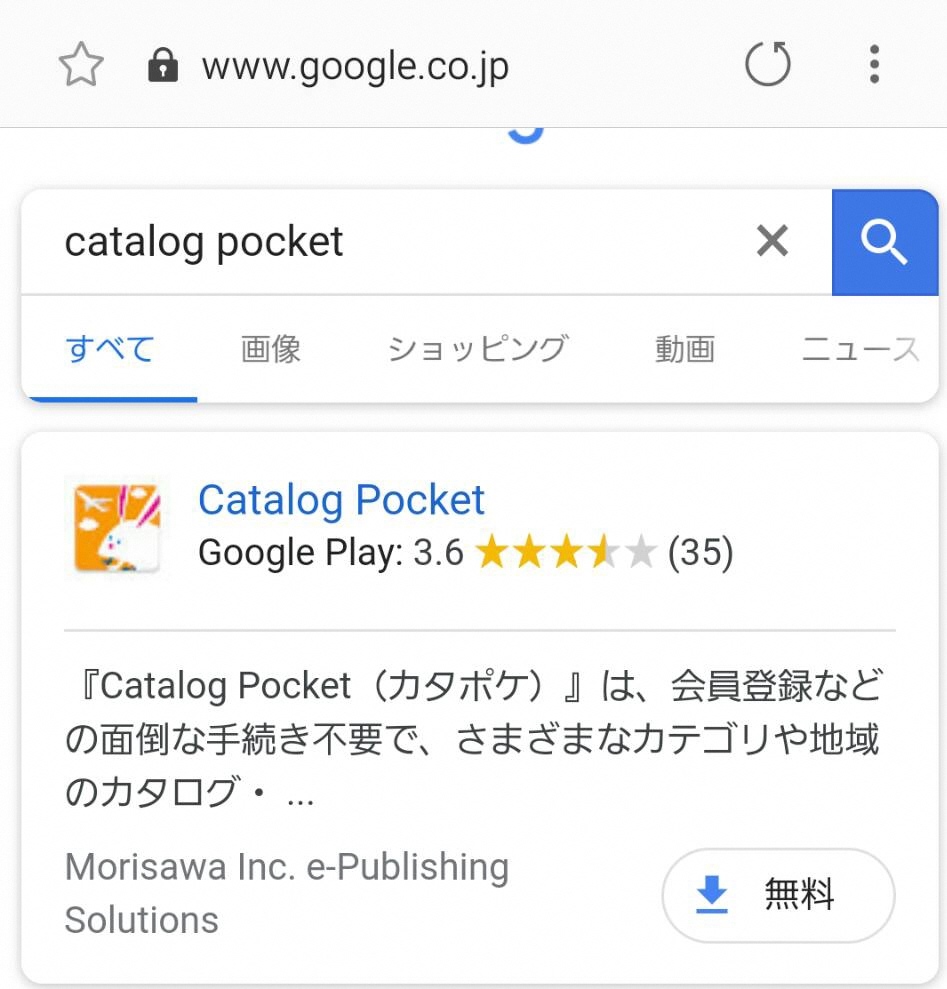 Download App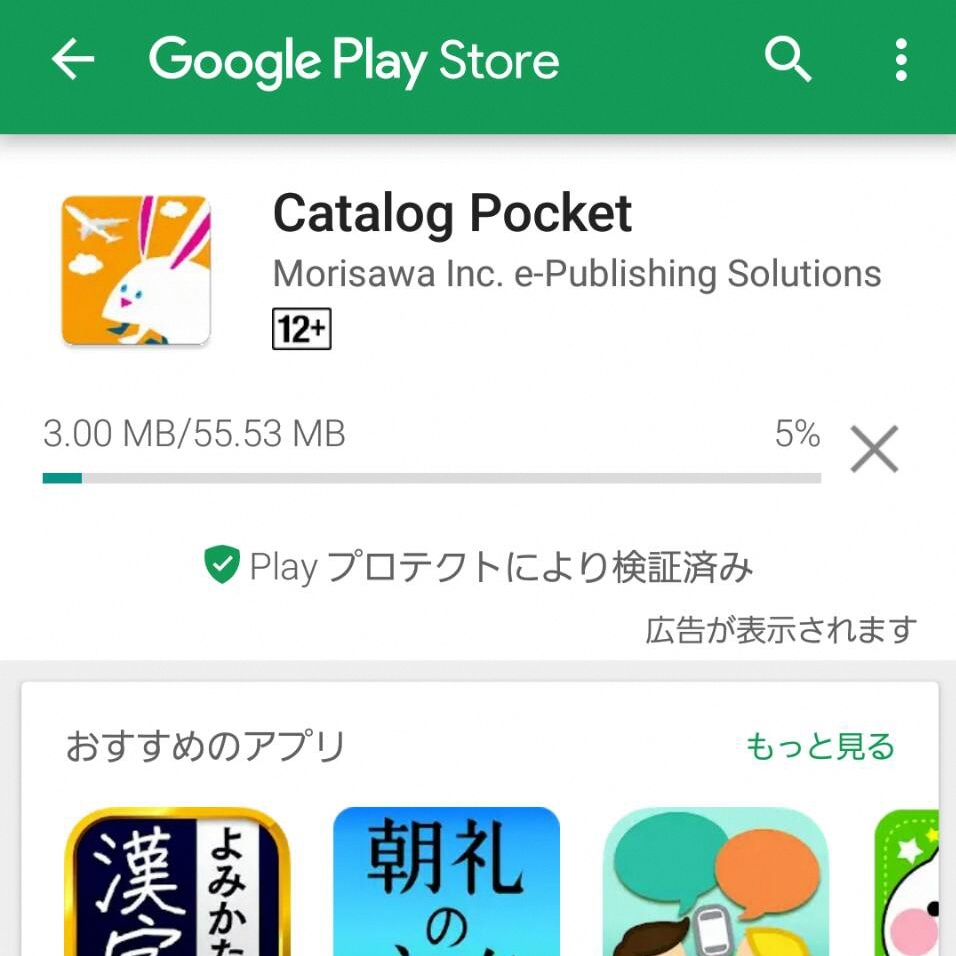 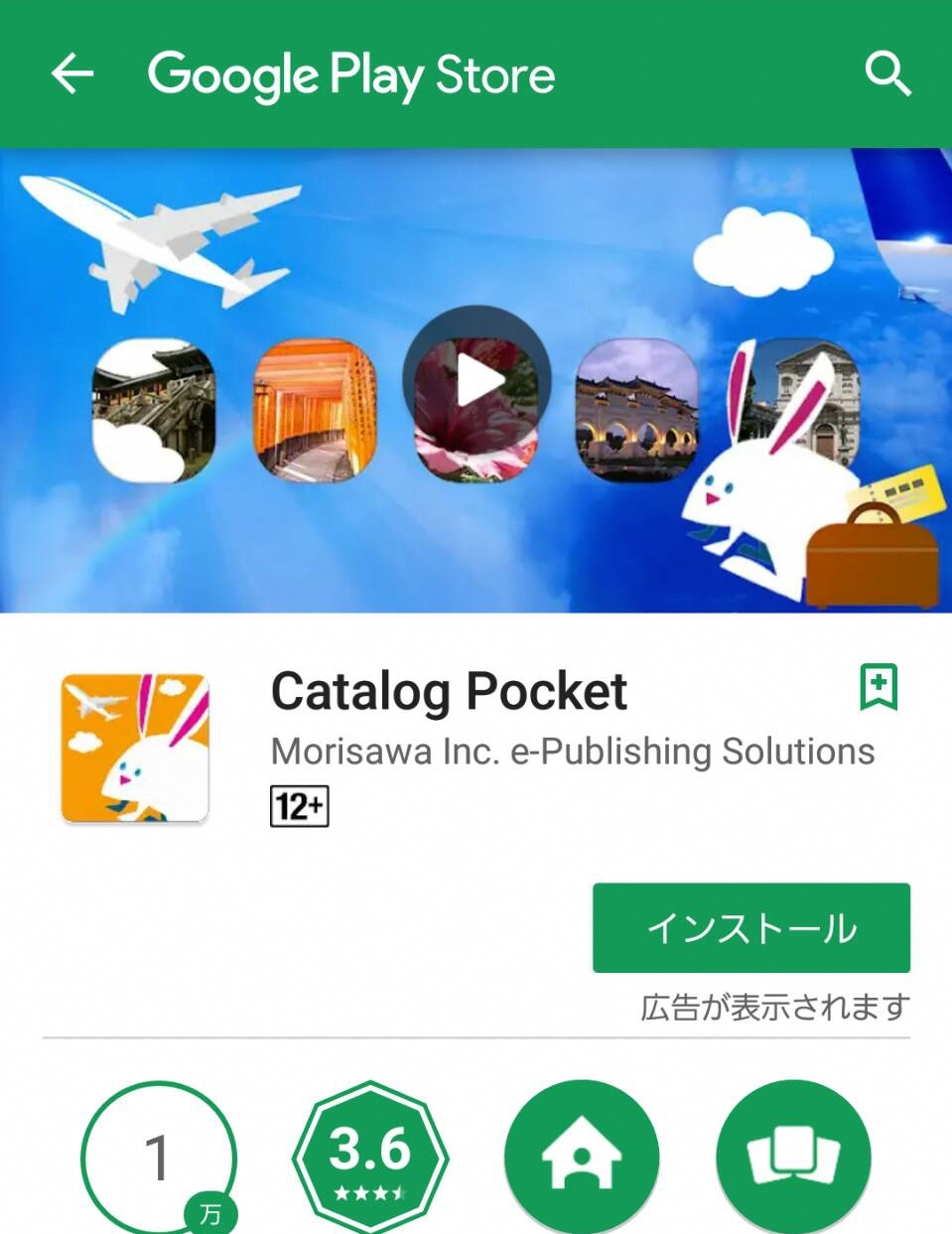 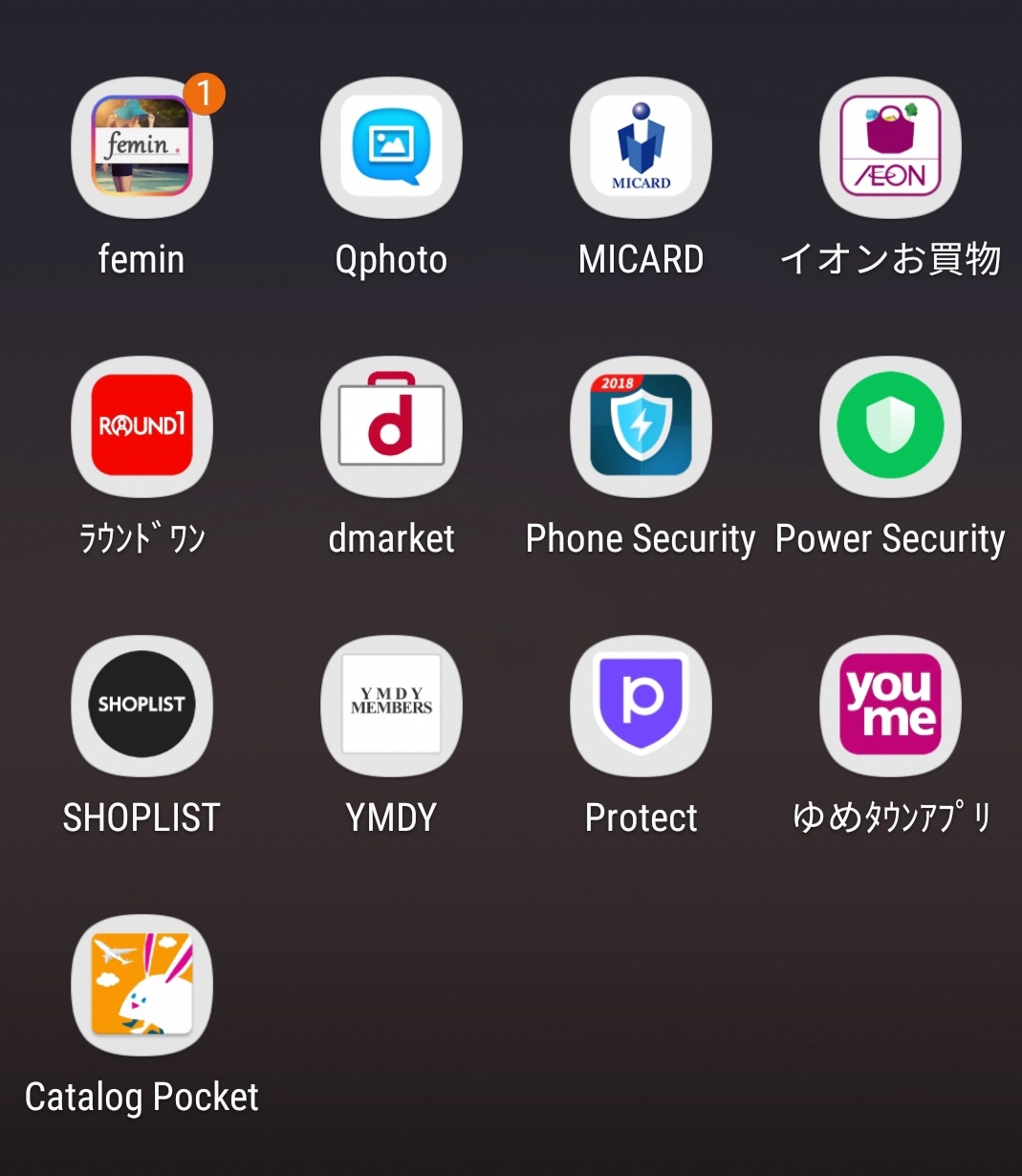 Opening the App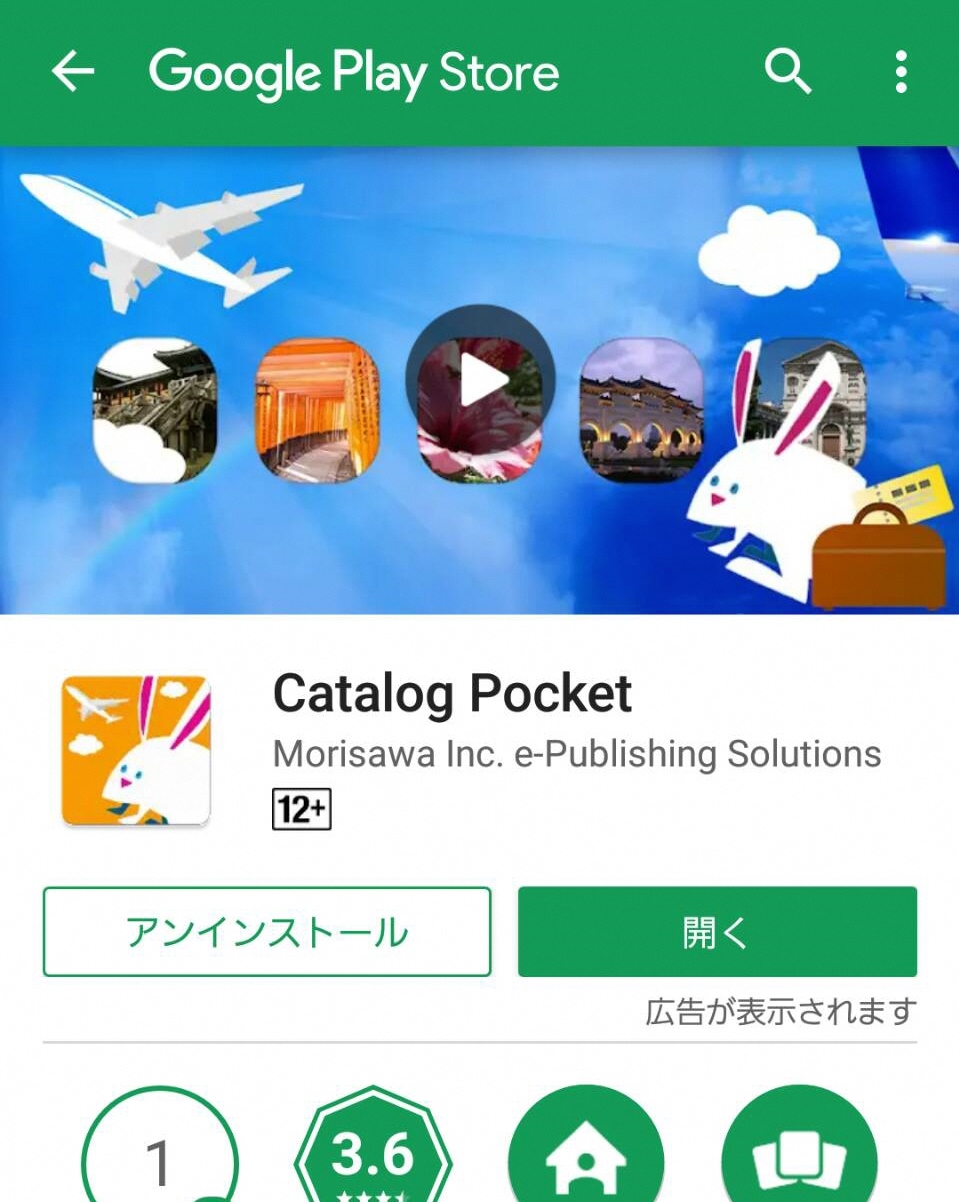 Start after Accepting Terms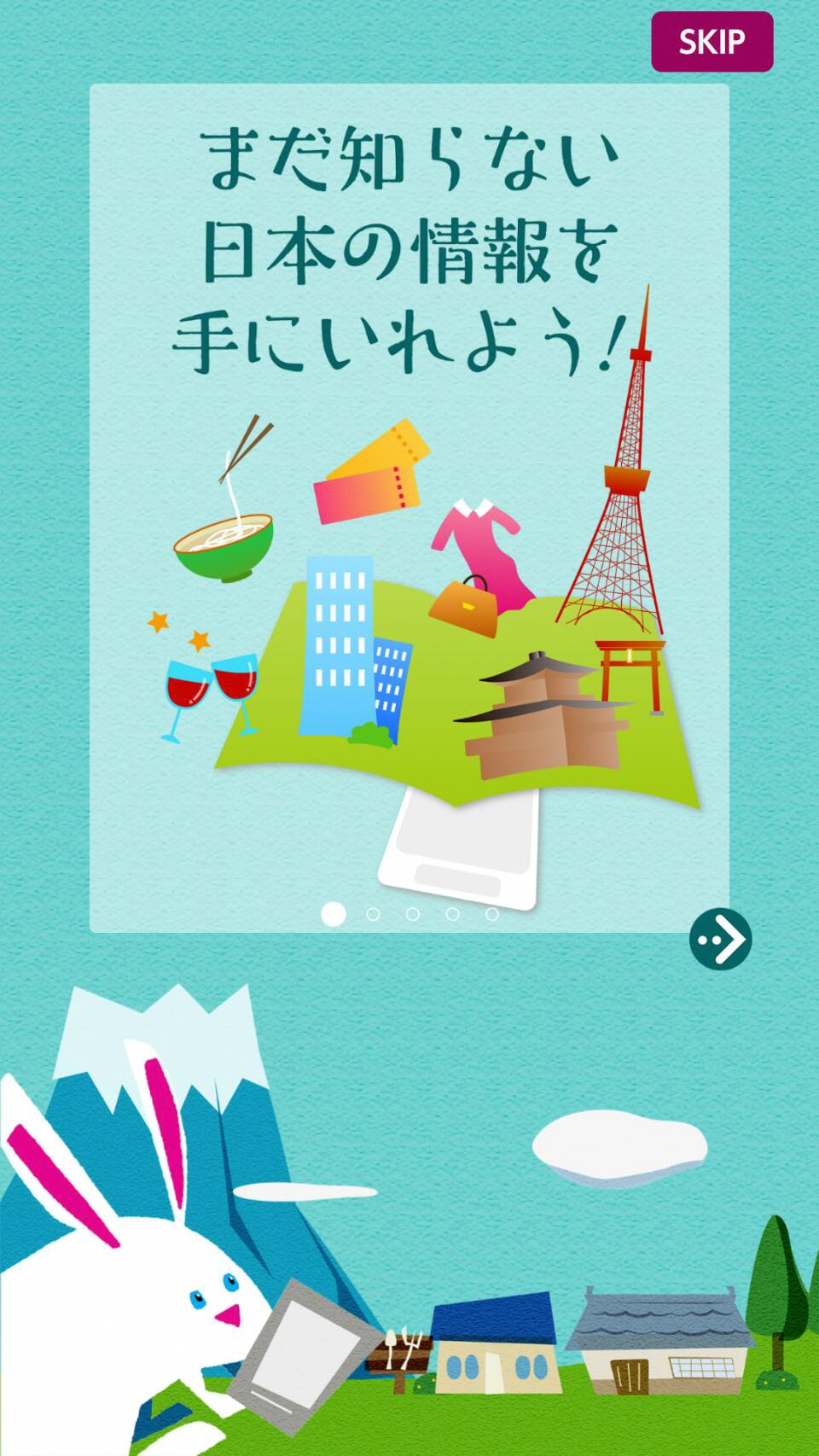 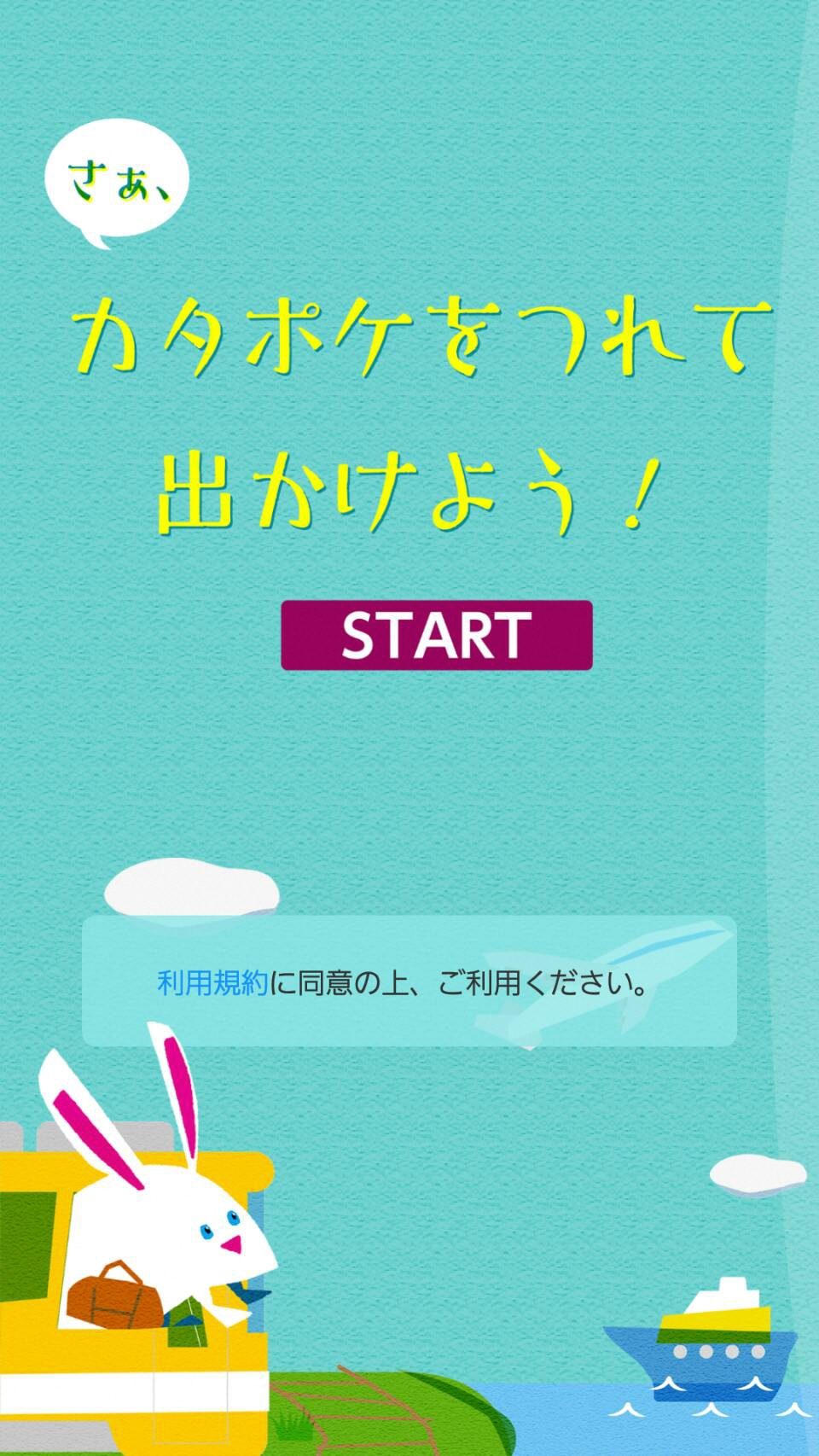 Look for 「広報たかまつ」 [Koho Takamatsu]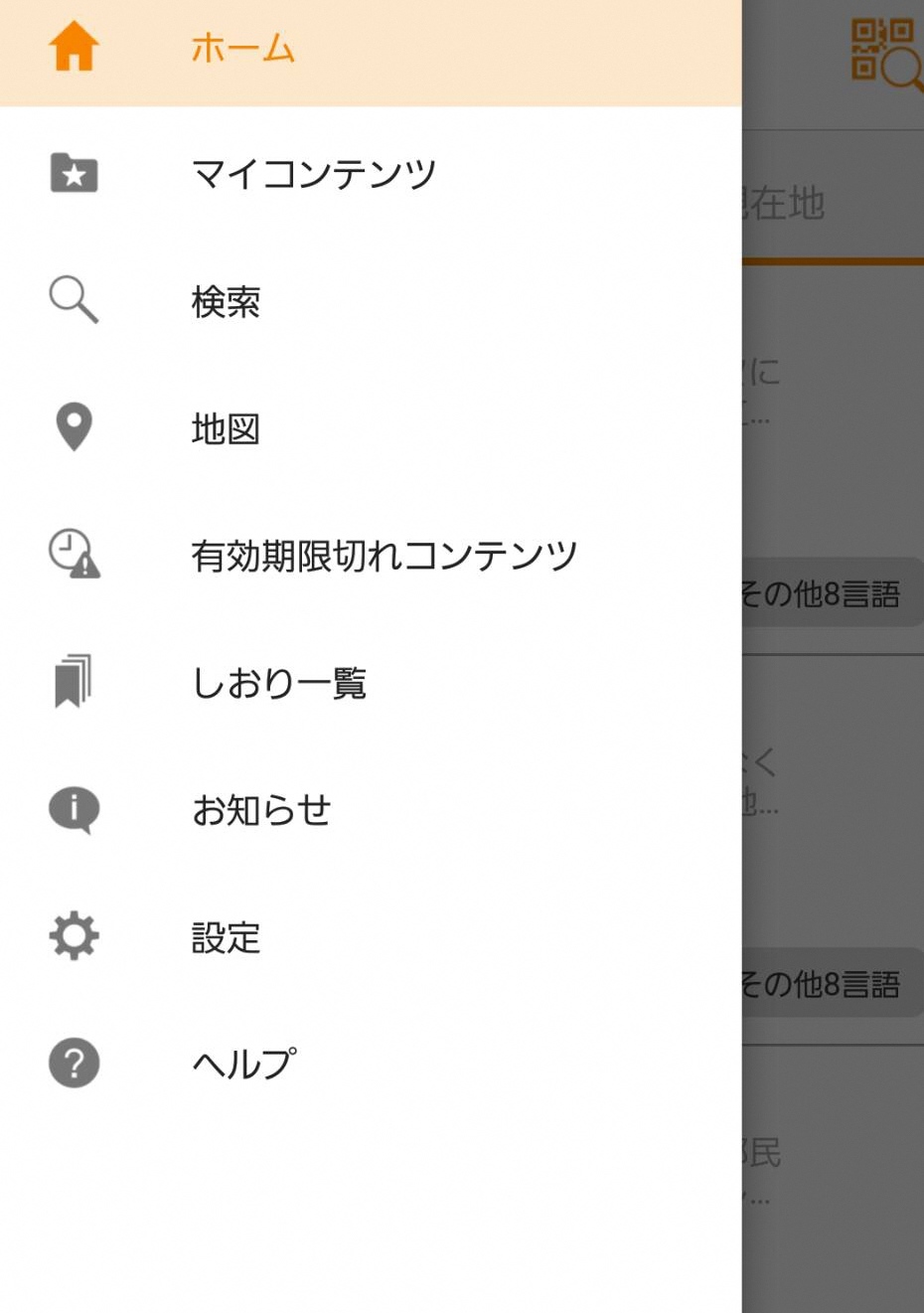 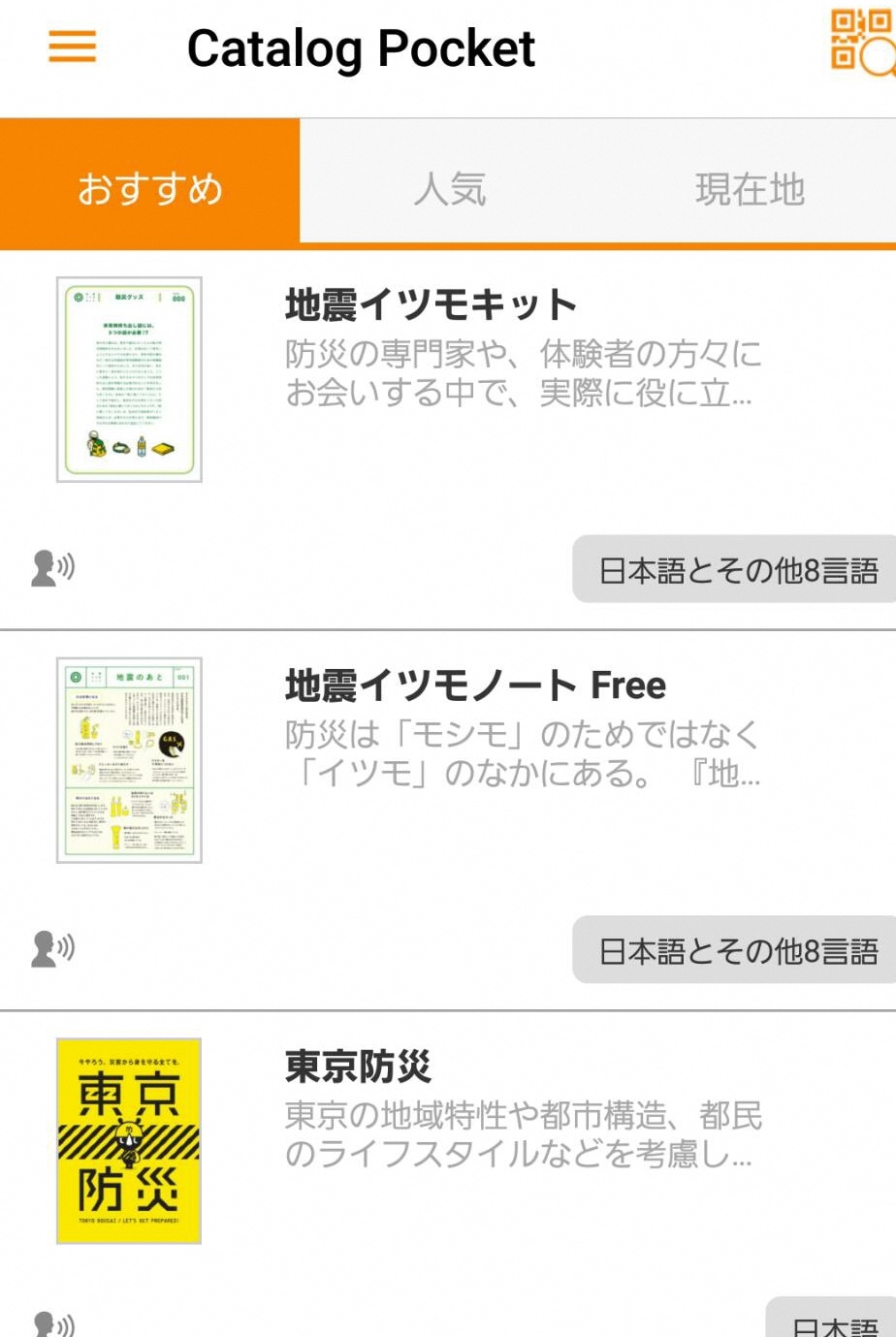 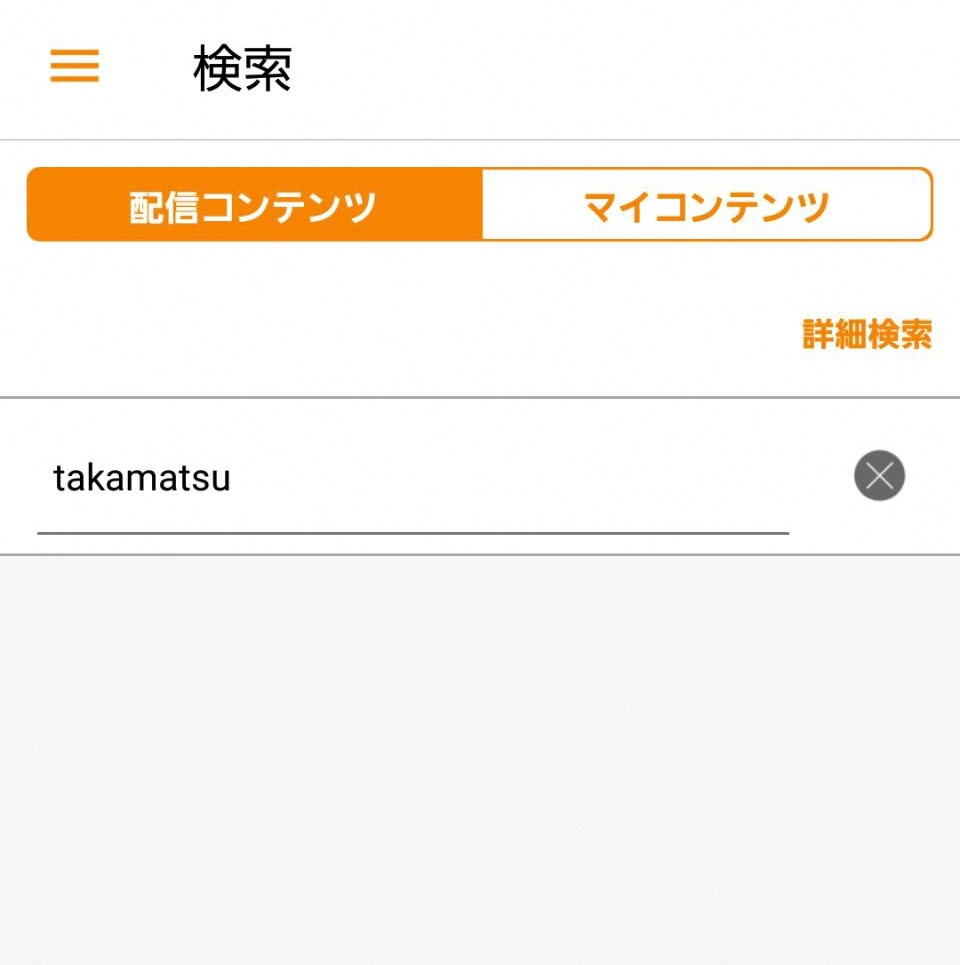 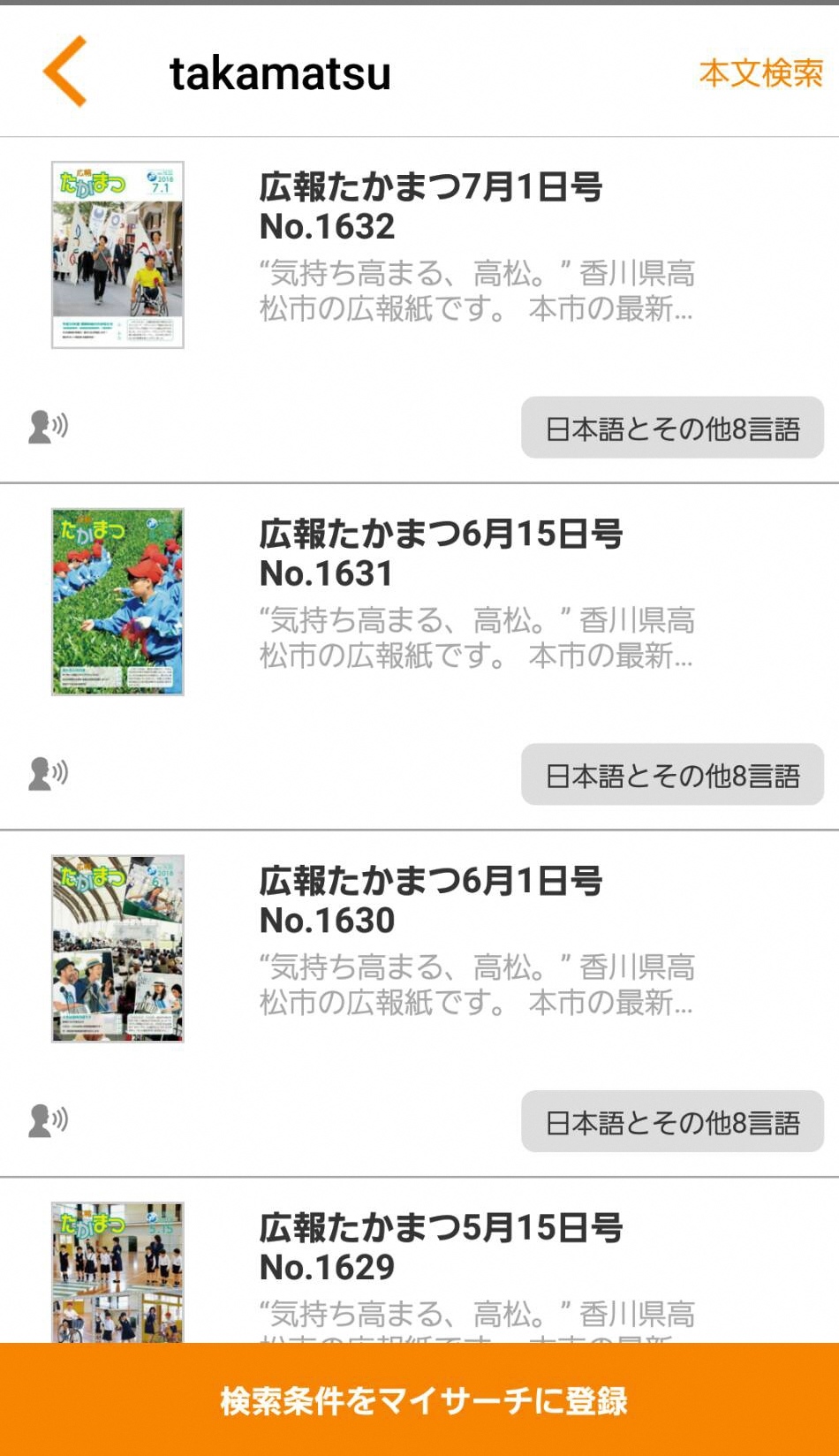 Select Language and read 「広報たかまつ」 [Koho Takamatsu]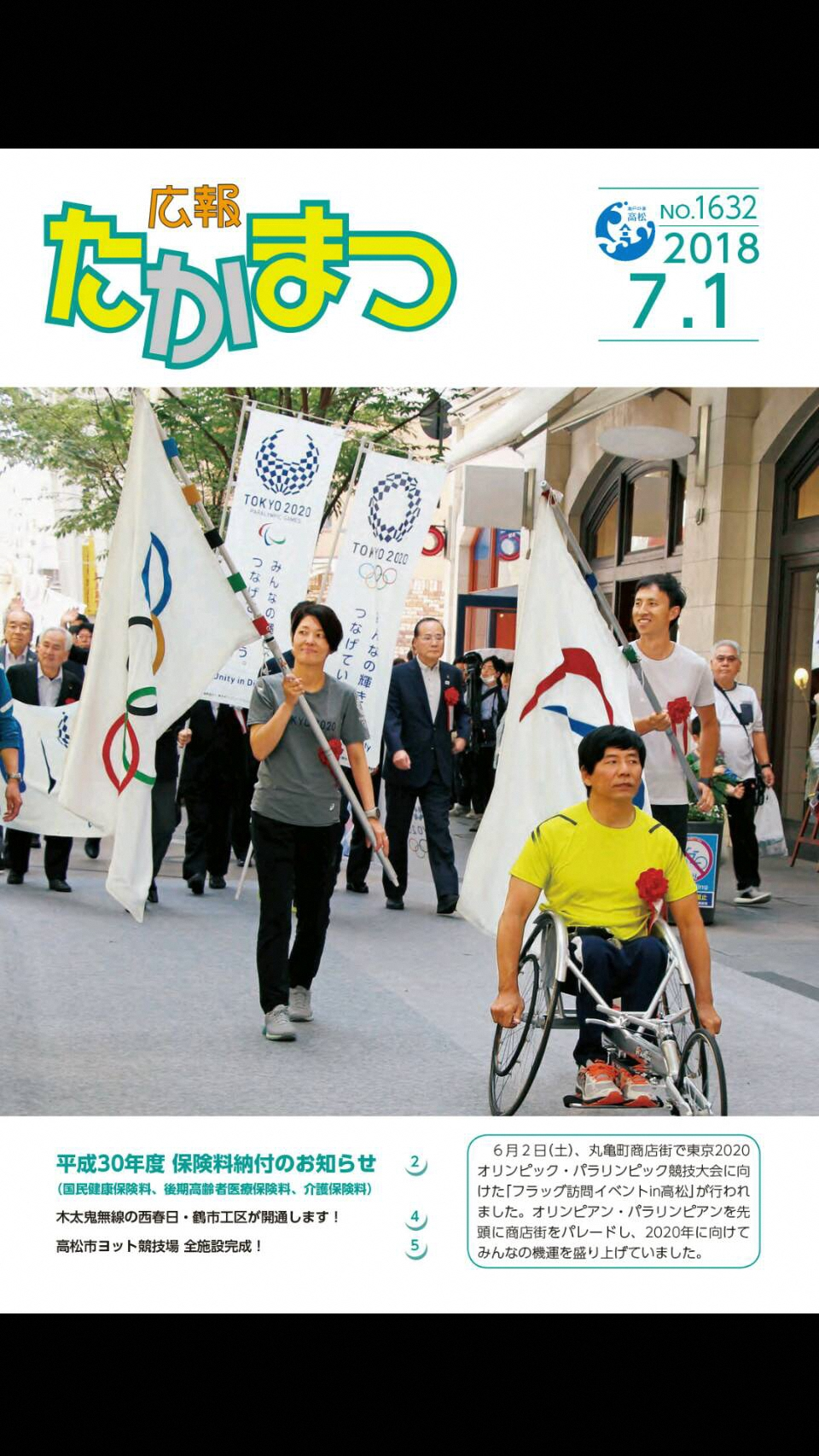 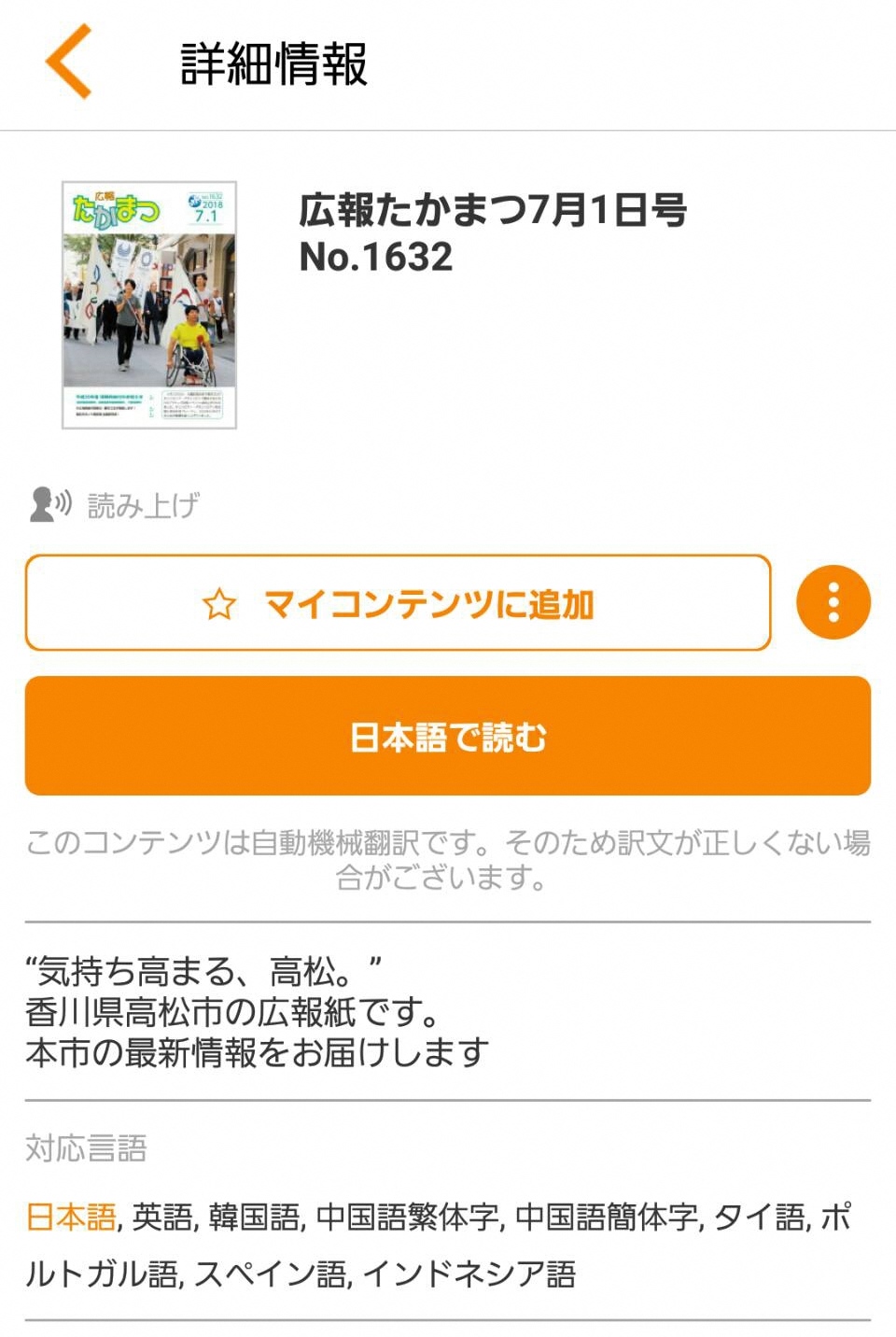 